Группа №9Обществознание28.10.2021гМетодические рекомендации:Изучите теоретический материал.Выполните задания:Заполните схему «Наука»Проиллюстрируйте примером любую функцию наукиСрок выполнения: 01.11.2021г.Форма отчёта: письменное выполнение заданийЭлектронная почта преподавателя: ksenia_kovaleva@inbox.ru Понятие, виды и функции наукиОдним из социальных институтов духовной сферы общества является наука. Государственное и общественное признание в России наука получила только в начале XVIII века. 28 января (8 февраля) 1724 года указом Петра I было основано первое научное учреждение Академия наук и художеств в Петербурге. Наука играет значительную роль в жизни отдельного человека и общества в целом. Так, профессиональный успех человека напрямую зависит от степени владения научными знаниями. А прогрессивное развитие общества невозможно представить без достижений науки. Что же такое наука? Первое слово, ассоциирующееся с наукой, это знания - основа науки, без которых она теряет смысл. Знания создаются в результате исследовательской деятельности учёных и социальных институтов (научных учреждений). Поэтому формулируем и запоминаем следующее определение:Наука – это особая система знаний о человеке, обществе, природе, технике, полученная в результате исследовательской деятельности учёных и научных учреждений. 
Многообразие явлений реального мира обусловило появление множества видов наук. Их насчитывается около 15 тыс. Все они подразделяются на:естественные – науки о природе, среди которых астрономия, физика, химия, биология и др.;социально-гуманитарные – науки об обществе и человеке, в их числе история, социология, политология, экономика, правоведение и др.;технические виды – науки о технике, к которым относятся информатика, агрономия, архитектура, механика, робототехника и другие науки о технике. Немного охарактеризуем социально-гуманитарные науки, имеющие непосредственное отношение к предмету обществознания. История – наука, изучающая человеческую деятельность, общественные взаимосвязи прошлого. Социология – наука о закономерностях функционирования и развития общества. Политология – наука об общественно-политической деятельности людей, связанной с властью. Экономика – наука о производстве, распределении, обмене и потреблении товаров и услуг. Правоведение – наука, изучающая право, правотворческую и правоприменительную деятельность. Социальная философия – наука о сущности общества и месте человека в нем.Социальное назначение науки заключается в функциях, которые она выполняет. Для каждой науки характерны специфичные функции, но есть и общие для всех наук:Познавательная: это основная функция, отражающая сущность науки. Заключается в познании мира и вооружении людей новыми знаниями. Примеры: ученые – медики провели ряд исследований инфекционных заболеваний; ученые – сейсмологи изучают физические процессы, происходящие во время землетрясений.Культурно-мировоззренческая: наука влияет на формирование человеческой личности, определяет его отношение к природе и обществу. Человека, не обладающего научными знаниями, основывающегося в своих рассуждениях и действиях только на личный повседневный опыт вряд ли можно назвать культурным. Примеры: группа научных работников выдвинула новую гипотезу происхождения жизни на Нашей планете; философские исследования доказывают, что во Вселенной имеется безграничное число галактик; Н. проверяет и критически осмысливает научную информацию. Производственная: наука – это особый «цех», призванный снабжать производство новой техникой и технологиями. Примеры: ученые-фармацевты создали новое лекарство для борьбы с вирусами; специалисты по генной инженерии разработали новый метод борьбы с сорняками.Социальная: наука воздействует на условия жизни людей, характер труда, систему общественных отношений. Примеры: исследования доказали, что увеличение расходов на образование на 1% в ближайшие годы приведёт к увеличению темпов экономического развития; в Госдуме состоялись слушания, на которых обсуждались научные прогнозы перспектив развития космической отрасли в РФ.Прогностическая: наука не только вооружает людей новыми знаниями о мире, но и даёт прогнозы дальнейшего развития мира, указывая на последствия изменений. Примеры: советский физик-теоретик, академик А.Д. Сахаров выступил со статьей «Опасность термоядерной войны»; ученые – экологи предупредили об опасности загрязнения вод реки Волга для живых организмов.Учёные и социальная ответственностьНаука включает в себя не только систему знаний, но также научные учреждения и научных работников. Признанным центром фундаментальных исследований науки в нашей стране является Российская академия наук (РАН) – наследница Академии наук и художеств Петра Великого, которая в 1934 году переехала в Москву. В составе РАН крупнейшие учёные, проводящие исследования в медицине, сельском хозяйстве, образовании, энергетике и многих других областях. Учёные, исследователи, эксперты, лаборанты – особая категория людей. Они обладают научным мировоззрением и получают огромное удовольствие от научной творческой деятельности. Их труды вносят вклад в развитие определённой отрасли науки. Главной задачей научных работников является получение, обоснование и систематизация новых истинных знаний о реальном мире. Окружающая нас действительность в научных знаниях отражается в виде понятий и терминов. В этом состоит фундаментальное отличие науки от искусства или религии, отражающих знания о мире образно. Особенностями научного мышления и деятельности учёных являются:отбор объективных, достоверных и точных научных фактов;формулирование проблемы и построение гипотезы, способной её решить;использование специальных методов исследования и сбор данных;теоретическое обоснование понятий, принципов, законов;проверка знаний с помощью доказательств.
Быстрое развитие науки пришлось на начало XX века. Это время становления научно-технического прогресса (НТП). Тогда наука сыграла ведущую роль в появлении крупного автоматизированного машинного производства, а профессия учёных стала востребованной. С каждым новым десятилетием количество учёных и научных открытый повышалось в разы. Особенно в ускоренном темпе развивается современная наука. В таких условиях остро стоит вопрос соотношения свободы научной деятельности и социальной ответственности учёных. Настоящий учёный должен быть гуманистом и твёрдо стоять на том, что научные достижения можно использовать только во благо людей. Вспомните последствия испытаний в области ядерной физики и атомных атак США над Хиросимой и Нагасаки, которые повергли в шок весь мир. Социальную ответственность учёный несёт не только за то, что уже сделано. Он ответственен и за выбор новых направлений исследований, особенно в области биологии и химии. В связи с социальной ответственностью учёных на первый план выходит этика науки. В ней воплощены общечеловеческие моральные ценности, нравственные правила и нормы. Учёный, игнорирующий требования научной этики рискует потерять уважение в глазах коллег и оказаться вне науки. В число этических норм учёных относятся:принцип "не навреди";в науке нет места субъективности;истина дороже всего;честно признавай заслуги своих предшественников и многие другие.Схема «Наука»Наука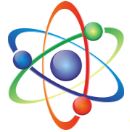 